KriterieskjemaDu skal kjøpe én kilo epler på en butikk. Det er fire ulike eplesorter å velge mellom. Ved siden av fruktdisken finner du informasjon som er ment å hjelpe deg i valget av hvilke epler du skal kjøpe. Granny Smith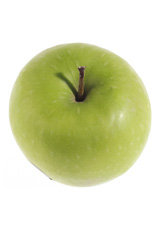 Aroma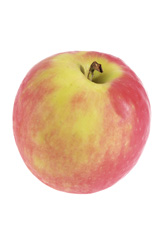 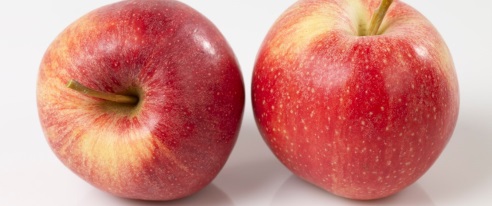 Royal Gala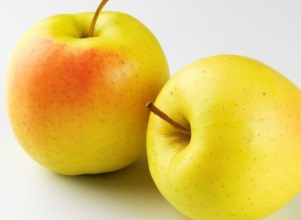 Golden Delicious